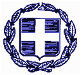 ΕΛΛΗΝΙΚΗ ΔΗΜΟΚΡΑΤΙΑΥΠΟΥΡΓΕΙΟ ΠΑΙΔΕΙΑΣ, ΕΡΕΥΝΑΣ ΚΑΙ ΘΡΗΣΚΕΥΜΑΤΩΝ-----------------------------ΠΕΡΙΦΕΡΕΙΑΚΗ ΔΙΕΥΘΥΝΣΗΠΡΩΤΟΒΑΘΜΙΑΣ ΚΑΙ ΔΕΥΤΕΡΟΒΑΘΜΙΑΣΕΚΠΑΙΔΕΥΣΗΣ ΙΟΝΙΩΝ ΝΗΣΩΝ------------------------------ΑΥΤΟΤΕΛΗΣ Δ/ΝΣΗ ΔΙΟΙΚΗΤΙΚΗΣ, ΟΙΚΟΝΟΜΙΚΗΣ & ΠΑΙΔΑΓΩΓΙΚΗΣ ΥΠΟΣΤΗΡΙΞΗΣΤΜΗΜΑ ΠΡΟΣΩΠΙΚΟΥΔιεύθυνση:       Αλυκές Ποταμού, 49100 Κέρκυρα,Πληροφορίες: Βασιλειάδης ΌθωναςΤηλέφωνο:       26610 82195 (εσωτ. 128)Φαξ:                     26610 48135Ιστοσελίδα:      http://ionion.pde.sch.grE-mail:                mail@ionion.pde.sch.gr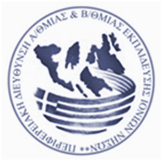 Κέρκυρα : 23-05-2018Αρ. Πρωτ.: 2966ΠΡΟΣ: Τη Διεύθυνση Π.Ε. Λευκάδας   Ο Περιφερειακός Δ/ντής Α/θμιας και Β/θμιας Εκπ/σης Ιονίων Νήσων     έχοντας υπόψη:Τις διατάξεις του Ν. 2986/2002 ΦΕΚ 24Α.Τις διατάξεις του άρθρου 3 της Υ.Α. Φ.353.1/324/105657/Δ1 (ΦΕΚ 1340 τ.Β/16-10-2002).Την  με αριθμ. 11/21-05-2018 Πράξη  του ΠΥΣΠΕ  Λευκάδας, που αφορά  τις οριστικές - τοποθετήσεις εκπ/κών εντός του ΠΥΣΠΕ Λευκάδας.Το με αριθμ. Πρωτ. 1446/18-05-2018 έγγραφο της Δ.Π.Ε.  Λευκάδας.Αποφασίζουμε:Τοποθετούμε οργανικά τους παρακάτω εκπαιδευτικούς ως εξής:ΠΙΝΑΚΑΣ ΜΕΤΑΘΕΣΕΩΝ - ΤΟΠΟΘΕΤΗΣΕΩΝ ΕΚΠ/ΚΩΝ Π.Ε. ΛΕΥΚΑΔΑΣΚΛΑΔΟΣ ΔΑΣΚΑΛΩΝΚΛΑΔΟΣ ΝΗΠΙΑΓΩΓΩΝ            O ΠΕΡΙΦΕΡΕΙΑΚΟΣ ΔΙΕΥΘΥΝΤΗΣ ΕΚΠΑΙΔΕΥΣΗΣ								                    ΚΩΝΣΤΑΝΤΙΝΟΣ Θ. ΓΚΟΥΣΗΣ ΘΕΜΑ:  « Οριστικές Τοποθετήσεις Εκπ/κών»        ΣΧΕΤ:Το με αριθ. 1446/18-05-2018 έγγραφό σας α/αΟΝΟΜΑΤΕΠΩΝΥΜΟΣΧΟΛΕΙΟΤΟΠΟΘΕΤΗΣΗΣΣΥΝΟΛΟΜΟΝΑΔΩΝΟΡΓΑΝΙΚΗ ΘΕΣΗ1Σκιαδά ΙωάνναΠαραμένει στο 4ο Δ. Σχ. Λευκάδας170,084ο Δ. Σχ. Λευκάδας2Αρματάς ΒασίλειοςΠαραμένει στο 1ο Δ. Σχ. Λευκάδας164,881ο Δ. Σχ. Λευκάδας3Κούρτης ΑθανάσιοςΠαραμένει στο 1ο Δ. Σχ. Λευκάδας141,221ο Δ. Σχ. Λευκάδας4Μάντζιου ΠαρασκευήΔ. Σχ. Νυδριού89,27Μετάθεση από άλλο ΠΥΣΠΕ5Σκιαδαρέση ΕιρήνηΠαραμένει στο Δ. Σχ. Σφακιωτών86,60Δ. Σχ. Σφακιωτών6Βουκελάτος ΔημήτριοςΠαραμένει στο Δ. Σχ. Μαραντοχωρίου82,14Δ. Σχ.Μαραντοχωρίου7Μουρελάτος ΙωάννηςΔ. Σχ. Νυδριού73,96Μετάθεση από άλλο ΠΥΣΠΕ8Βαδόλα ΜαγδαληνήΔ. Σχ. Νυδριού70,60Μετάθεση από άλλο ΠΥΣΠΕ9Σιωζόπουλος ΠαναγιώτηςΔ. Σχ. Νυδριού60,94Μετάθεση από άλλο ΠΥΣΠΕ10Δώδας ΑριστοτέληςΔ. Σχ. Νυδριού57,07Μετάθεση από άλλο ΠΥΣΠΕα/αΟΝΟΜΑΤΕΠΩΝΥΜΟΣΧΟΛΕΙΟΤΟΠΟΘΕΤΗΣΗΣΣΥΝΟΛΟΜΟΝΑΔΩΝΟΡΓΑΝΙΚΗ ΘΕΣΗ1Σκλαβενίτη ΑναστασίαΠαραμένει στο 4ο Νηπ/γείο Λευκάδας89,284ο Νηπ/γείο Λευκάδας2Ορφανού ΕυαγγελίαΠαραμένει στο 3ο Νηπ/γείο Λευκάδας76,393ο Νηπ/γείο Λευκάδας3Ρούκου ΜαρίαΝηπ/γείο Τσουκαλαδων72,25Ν/γείο Μεγανησίου4Κατωπόδη ΆνναΠαραμένει στο 3ο Νηπ/γείο Λευκάδας67,103ο Νηπ/γείο Λευκάδας